nome.cognome@email.com
+39                  - Città Autorizzo il trattamento dei dati personali contenuti nel mio CV In base all’art. 13 del D.Lgs. 196/2003 e all’art. 13 GDPR 679/16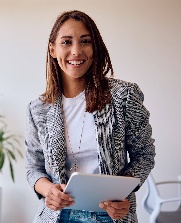 Scrivi qualche rigaSu di teE suoiTuoiObiettivi professionali competenze tecnicheFai un elenco con le tue competenze  Competenza 1  Competenza 2  Competenza 3  Competenza 4esperienze professionaliMANSIONE | NOME AZIENDA | CITTàData inizio – in corso Mansione 1  Mansione 2 Mansione 3 Mansione 4 Mansione 5MANSIONE | NOME AZIENDA | CITTàData inizio – in corso Mansione 1  Mansione 2 Mansione 3 Mansione 4 Mansione 5corso organizzatore eventi | cittàAnno |Nome Istituto | Dettagli, es. numero di ore in aula o eventuale stagediploma | nome istituto | cittàAnno | Votazione x/100SOFT SKILLSkill 1  Skill 2  Skill 3  Skill 4  Skill 5  Skill 6lingueLingua Livello | Anno e Nome eventuale Certificazione skill digitaliSkill 1  Skill 2  Skill 3  Skill 4  Skill 5  Skill 6